Зарегистрировано в Минюсте России 21 декабря 2012 г. N 26267МИНИСТЕРСТВО ЗДРАВООХРАНЕНИЯ РОССИЙСКОЙ ФЕДЕРАЦИИПРИКАЗот 8 ноября 2012 г. N 689нОБ УТВЕРЖДЕНИИ ПОРЯДКАОКАЗАНИЯ МЕДИЦИНСКОЙ ПОМОЩИ ВЗРОСЛОМУ НАСЕЛЕНИЮПРИ ЗАБОЛЕВАНИИ, ВЫЗЫВАЕМОМ ВИРУСОМ ИММУНОДЕФИЦИТАЧЕЛОВЕКА (ВИЧ-ИНФЕКЦИИ)В соответствии со статьей 37 Федерального закона от 21 ноября 2011 г. N 323-ФЗ "Об основах охраны здоровья граждан в Российской Федерации" (Собрание законодательства Российской Федерации, 2010, N 48, ст. 6724; 2012, N 26, ст. 3442, 3446) приказываю:Утвердить прилагаемый Порядок оказания медицинской помощи взрослому населению при заболевании, вызываемом вирусом иммунодефицита человека (ВИЧ-инфекции).МинистрВ.И.СКВОРЦОВАУтвержденприказом Министерства здравоохраненияРоссийской Федерацииот 8 ноября 2012 г. N 689нПОРЯДОКОКАЗАНИЯ МЕДИЦИНСКОЙ ПОМОЩИ ВЗРОСЛОМУ НАСЕЛЕНИЮПРИ ЗАБОЛЕВАНИИ, ВЫЗЫВАЕМОМ ВИРУСОМ ИММУНОДЕФИЦИТАЧЕЛОВЕКА (ВИЧ-ИНФЕКЦИИ)1. Настоящий Порядок устанавливает правила оказания медицинской помощи взрослому населению при заболевании, вызываемом вирусом иммунодефицита человека (ВИЧ-инфекции) (далее соответственно - медицинская помощь, больные ВИЧ-инфекцией), в медицинских организациях.2. Медицинская помощь оказывается в рамках:скорой медицинской помощи;первичной медико-санитарной помощи;специализированной, в том числе высокотехнологичной, медицинской помощи;паллиативной помощи.3. Медицинские организации, оказывающие медицинскую помощь, осуществляют свою деятельность в соответствии с приложениями N 1 - 15 к настоящему Порядку.4. Скорая, в том числе скорая специализированная, медицинская помощь больным ВИЧ-инфекцией с травмами, острыми заболеваниями и состояниями оказывается фельдшерскими выездными бригадами скорой медицинской помощи, врачебными выездными бригадами скорой медицинской помощи, специализированными выездными бригадами скорой медицинской помощи реанимационного или нейрохирургического профилей в соответствии с приказом Министерства здравоохранения и социального развития Российской Федерации от 1 ноября 2004 г. N 179 "Об утверждении порядка оказания скорой медицинской помощи" (зарегистрирован Министерством юстиции Российской Федерации 23 ноября 2004 г., регистрационный N 6136) с изменениями, внесенными приказами Министерства здравоохранения и социального развития Российской Федерации от 2 августа 2010 г. N 586н (зарегистрирован Министерством юстиции Российской Федерации 30 августа 2010 г., регистрационный N 18289), от 15 марта 2011 г. N 202н (зарегистрирован Министерством юстиции Российской Федерации 4 апреля 2011 г., регистрационный N 20390) и от 30 января 2012 г. N 65н (зарегистрирован Министерством юстиции Российской Федерации 14 марта 2012 г., регистрационный N 23472).5. Скорая, в том числе скорая специализированная, медицинская помощь больным ВИЧ-инфекцией оказывается в экстренной и неотложной формах вне медицинской организации, а также в амбулаторных и стационарных условиях.6. При наличии медицинских показаний после устранения угрожающих жизни состояний больные ВИЧ-инфекцией переводятся в инфекционное отделение (койки) медицинской организации для оказания медицинской помощи.7. При оказании скорой медицинской помощи больным ВИЧ-инфекцией в случае необходимости осуществляется их медицинская эвакуация, которая включает в себя санитарно-авиационную и санитарную эвакуацию.8. Первичная медико-санитарная помощь больным ВИЧ-инфекцией предусматривает мероприятия по профилактике, диагностике и лечению ВИЧ-инфекции, формированию здорового образа жизни и санитарно-гигиеническому просвещению, направленному на изменение поведения больных ВИЧ-инфекцией, с целью обеспечения предотвращения дальнейшего распространения ВИЧ-инфекции.9. Первичная медико-санитарная помощь больным ВИЧ-инфекцией предусматривает:первичную доврачебную медико-санитарную помощь;первичную врачебную медико-санитарную помощь;первичную специализированную медико-санитарную помощь.10. В рамках оказания первичной медико-санитарной помощи осуществляется:выявление показаний к обследованию на ВИЧ-инфекцию;назначение обследования на ВИЧ-инфекцию с обязательным проведением до- и послетестового консультирования;направление больного с подозрением на ВИЧ-инфекцию к врачу-инфекционисту центра профилактики и борьбы со СПИД (далее - Центр СПИД).11. При направлении больного к врачу-инфекционисту врач, направляющий пациента, представляет выписку из амбулаторной карты (истории болезни) с указанием диагноза, сопутствующих заболеваний и имеющихся данных лабораторных и функциональных исследований.12. Первичная медико-санитарная помощь больным ВИЧ-инфекцией оказывается врачами-терапевтами, врачами-терапевтами участковыми и врачами общей практики (семейными врачами), врачами-инфекционистами, а также врачами-специалистами иных специальностей и медицинскими работниками со средним медицинским образованием в амбулаторных условиях и в условиях дневного стационара в медицинских организациях, осуществляющих первичную медико-санитарную помощь.При оказании первичной медико-санитарной помощи больным ВИЧ-инфекцией врач-инфекционист:устанавливает диагноз ВИЧ-инфекции;осуществляет диспансерное наблюдение на основе установленных стандартов медицинской помощи;проводит антиретровирусную терапию на основании решения врачебной комиссии Центра СПИД;проводит профилактику, диагностику и лечение вторичных заболеваний;проводит диагностику и лечение побочных реакций, развивающихся на фоне антиретровирусной терапии;осуществляет профилактику передачи ВИЧ-инфекции от матери к ребенку во время беременности и родов.13. Оказание больным ВИЧ-инфекцией медицинской помощи при заболеваниях, не связанных с ВИЧ-инфекцией, проводится соответствующими врачами-специалистами с учетом рекомендаций врачей-инфекционистов.14. Специализированная, в том числе высокотехнологичная, медицинская помощь больным ВИЧ-инфекцией оказывается врачами-инфекционистами на основе установленных стандартов медицинской помощи в отделениях для лечения больных ВИЧ-инфекцией медицинских организаций, оказывающих медицинскую помощь по профилю "инфекционные заболевания".При отсутствии в медицинской организации отделения для лечения больных ВИЧ-инфекцией оказание специализированной медицинской помощи осуществляется в стационарных условиях на базе инфекционного отделения, имеющего в своем составе выделенные койки для лечения больных ВИЧ-инфекцией.15. Оказание специализированной, за исключением высокотехнологичной, медицинской помощи осуществляется в федеральных государственных медицинских организациях, находящихся в ведении Министерства здравоохранения Российской Федерации, при необходимости установления окончательного диагноза в связи с нетипичностью течения заболевания, отсутствии эффекта от проводимой терапии и (или) повторных курсов лечения при вероятной эффективности других методов лечения, высоком риске хирургического лечения в связи с осложненным течением основного заболевания или наличием сопутствующих заболеваний, необходимости дообследования в диагностически сложных случаях и (или) комплексной предоперационной подготовке у больных с осложненными формами заболевания, сопутствующими заболеваниями, при необходимости повторной госпитализации по рекомендации указанных федеральных государственных медицинских организаций в соответствии с Порядком направления граждан Российской Федерации в федеральные государственные учреждения, находящиеся в ведении Министерства здравоохранения и социального развития Российской Федерации, для оказания специализированной медицинской помощи, приведенном в приложении к Порядку организации оказания специализированной медицинской помощи, утвержденному приказом Министерства здравоохранения и социального развития Российской Федерации от 16 апреля 2010 г. N 243н (зарегистрирован Министерством юстиции Российской Федерации 12 мая 2010 г., регистрационный N 17175), а также при наличии у больного медицинских показаний в федеральных государственных медицинских организациях, оказывающих специализированную медицинскую помощь, в соответствии с Порядком направления граждан органами исполнительной власти субъектов Российской Федерации в сфере здравоохранения к месту лечения при наличии медицинских показаний, утвержденным приказом Министерства здравоохранения и социального развития Российской Федерации от 5 октября 2005 г. N 617 (зарегистрирован Министерством юстиции Российской Федерации 27 октября 2005 г., регистрационный N 7115).16. При наличии у больного медицинских показаний к оказанию высокотехнологичной медицинской помощи направление в медицинскую организацию, оказывающую высокотехнологичную медицинскую помощь, осуществляется в соответствии с Порядком направления граждан Российской Федерации для оказания высокотехнологичной медицинской помощи за счет бюджетных ассигнований, предусмотренных в федеральном бюджете Министерству здравоохранения и социального развития Российской Федерации, путем применения специализированной информационной системы, утвержденным приказом Министерства здравоохранения и социального развития Российской Федерации от 28 декабря 2011 г. N 1689н (зарегистрирован Министерством юстиции Российской Федерации 8 февраля 2012 г., регистрационный N 23164).17. Специализированная помощь больным ВИЧ-инфекцией в медицинских организациях, оказывающих медицинскую помощь по профилю "инфекционные заболевания", осуществляется после направления больного в соответствующую медицинскую организацию врачом-инфекционистом медицинской организации, оказывающей амбулаторную помощь, а также при самостоятельном обращении больного ВИЧ-инфекцией.18. Специализированная помощь больным ВИЧ-инфекцией включает в себя профилактику, диагностику, лечение заболеваний и состояний, требующих использования специальных методов и сложных медицинских технологий, а также медицинскую реабилитацию.19. При наличии медицинских показаний лечение больных ВИЧ-инфекцией проводят с привлечением врачей-специалистов по специальностям, предусмотренным Номенклатурой специальностей с высшим и послевузовским медицинским и фармацевтическим образованием в сфере здравоохранения Российской Федерации, утвержденной приказом Министерства здравоохранения и социального развития Российской Федерации от 23 апреля 2009 г. N 210н (зарегистрирован Министерством юстиции Российской Федерации 5 июня 2009 г., регистрационный N 14032), с изменениями, внесенными приказом Министерства здравоохранения и социального развития Российской Федерации от 9 февраля 2011 г. N 94н (зарегистрирован Министерством юстиции Российской Федерации 16 марта 2011 г., регистрационный N 20144).20. Оказание медицинской помощи в стационарных условиях больным ВИЧ-инфекцией осуществляется по медицинским показаниям (тяжелое и средне тяжелое течение ВИЧ-инфекции; необходимость дополнительных клинических, лабораторных и инструментальных исследований для проведения дифференциальной диагностики; отсутствие клинического эффекта от проводимой терапии в амбулаторных условиях и при наличии эпидемических показаний).21. Лечение больных ВИЧ-инфекцией в стационарных условиях осуществляется по направлению участкового врача, врача общей практики (семейного врача), врача-инфекциониста, медицинских работников, выявивших заболевание, требующее оказания медицинской помощи в стационарных условиях.22. В медицинской организации, в структуре которой организовано инфекционное отделение для оказания специализированной медицинской помощи больным ВИЧ-инфекцией, рекомендуется предусматривать отделение анестезиологии и реанимации или палату (блок) реанимации и интенсивной терапии, клинико-диагностическую, бактериологическую, вирусологическую, иммунологическую лаборатории и лабораторию молекулярно-генетической диагностики возбудителей инфекционных болезней.23. В медицинской организации, оказывающей специализированную медицинскую помощь больным ВИЧ-инфекцией в стационарных условиях, должна быть предусмотрена возможность проведения в экстренном порядке клинических анализов крови и мочи, биохимического анализа крови, газового состава крови, кислотно-щелочного соотношения, коагулограммы, электрокардиографии, рентгенографии, эзофагогастродуоденоскопии, искусственной вентиляции легких.24. При выявлении у больного ВИЧ-инфекцией, находящегося на стационарном лечении, показаний к направлению в отделение для лечения больных ВИЧ-инфекцией, перевод осуществляется только после консультации врача-инфекциониста и при стабильном состоянии пациента.25. При выявлении у больного ВИЧ-инфекцией заболеваний, не требующих лечения в отделении для лечения больных ВИЧ-инфекцией (в том числе гематологического, онкологического заболевания или туберкулеза), лечение и наблюдение больного ВИЧ-инфекцией осуществляется в профильных отделениях или стационарах, имеющих в своем составе выделенные койки для лечения больных ВИЧ-инфекцией, на основе взаимодействия врачей-специалистов с врачом-инфекционистом.При отсутствии выделенных коек для лечения больных ВИЧ-инфекцией наблюдение и лечение соответствующей патологии осуществляется в профильных медицинских организациях на общих основаниях.26. При выявлении у больного ВИЧ-инфекцией медицинских показаний к высокотехнологичным методам лечения медицинская помощь оказывается ему в соответствии с установленным порядком оказания высокотехнологичной медицинской помощи на общих основаниях.27. Медицинская помощь больным ВИЧ-инфекцией с жизнеугрожающими острыми состояниями осуществляется (вне зависимости от стадии ВИЧ-инфекции) в отделениях реанимации и интенсивной терапии медицинских организаций на основе утвержденных стандартов медицинской помощи и на основе взаимодействия врача-реаниматолога и врача-инфекциониста.28. Паллиативная помощь больным ВИЧ-инфекцией осуществляется в отделениях и палатах паллиативной помощи больным ВИЧ-инфекцией на основе установленных стандартов медицинской помощи в медицинских организациях, оказывающих медицинскую помощь по соответствующему профилю.При отсутствии отделений и палат паллиативной помощи для лечения больных ВИЧ-инфекцией они могут быть направлены в хоспис, больницу сестринского ухода и в медицинские организации, обеспечивающие паллиативную помощь больным с наличием морфологически подтвержденного диагноза распространенной формы злокачественного образования, тяжелых необратимых неврологических нарушений и тяжелого хронического болевого синдрома.Приложение N 1к Порядку оказания медицинскойпомощи взрослому населениюпри заболевании, вызываемом вирусомиммунодефицита человека (ВИЧ-инфекции),утвержденному приказом Министерстваздравоохранения Российской Федерацииот 8 ноября 2012 г. N 689нПРАВИЛАОРГАНИЗАЦИИ ДЕЯТЕЛЬНОСТИ КАБИНЕТА ВРАЧА-ИНФЕКЦИОНИСТАПО РАБОТЕ С БОЛЬНЫМИ ВИЧ-ИНФЕКЦИЕЙ1. Настоящие Правила определяют порядок организации деятельности кабинета врача-инфекциониста по работе с больными ВИЧ-инфекцией (далее - Кабинет).2. Кабинет является структурным подразделением медицинской организации, оказывающей первичную медико-санитарную помощь.3. На должность врача-инфекциониста Кабинета назначается специалист, соответствующий квалификационным требованиям, предъявляемым Квалификационными требованиями к специалистам с высшим и послевузовским медицинским и фармацевтическим образованием в сфере здравоохранения, утвержденными приказом Министерства здравоохранения и социального развития Российской Федерации от 7 июля 2009 г. N 415н (зарегистрирован Министерством юстиции Российской Федерации 9 июля 2009 г., регистрационный N 14292), с изменениями, внесенными приказом Министерства здравоохранения и социального развития Российской Федерации от 26 декабря 2011 г. N 1644н (зарегистрирован Министерством юстиции Российской Федерации 18 апреля 2012 г., регистрационный N 23879), по специальности "инфекционные болезни", прошедший повышение квалификации по вопросам диагностики, лечения и профилактики "ВИЧ-инфекция".4. Структура и штатная численность Кабинета устанавливается руководителем медицинской организации, в составе которой создан Кабинет, с учетом рекомендуемых штатных нормативов, предусмотренных приложением N 2 к Порядку оказания медицинской помощи взрослому населению при заболевании, вызываемом вирусом иммунодефицита человека (ВИЧ-инфекции), утвержденному настоящим приказом.5. В Кабинете рекомендуется предусматривать помещение для приема больных ВИЧ-инфекцией и процедурную.6. Оснащение Кабинета осуществляется в соответствии со стандартом оснащения, предусмотренным приложением N 3 к Порядку оказания медицинской помощи взрослому населению при заболевании, вызываемом вирусом иммунодефицита человека (ВИЧ-инфекции), утвержденному настоящим приказом.7. Кабинет осуществляет следующие функции:оказание медицинской помощи больным ВИЧ-инфекцией на основе стандартов медицинской помощи;выполнение рекомендаций врачей Центров профилактики и борьбы со СПИД по лечению и диспансерному наблюдению больных ВИЧ-инфекцией;оказание методической и консультативной помощи врачам общей практики (семейным врачам) с целью выявления больных группы риска по ВИЧ-инфекции, а также членам семей и половым партнерам больных ВИЧ-инфекцией;обеспечение выполнения рекомендаций специалистов Центров СПИД по лечению и диспансерному наблюдению больных ВИЧ-инфекцией;направление больных ВИЧ-инфекцией при наличии медицинских показаний на стационарное лечение;организация забора анализов у больных ВИЧ-инфекцией для проведения лабораторных исследований с доставкой материала в клинико-диагностические, бактериологическую, вирусологические, иммунологические лаборатории и лабораторию молекулярно-генетической диагностики возбудителей инфекционных болезней;направление при наличии медицинских показаний на консультацию к врачам-специалистам;осуществление диспансерного наблюдения за больными ВИЧ-инфекцией;оказание методической помощи медицинским работникам образовательных организаций по вопросам осуществления профилактических и диагностических мероприятий по ВИЧ-инфекции;участие в проведении анализа основных медико-статистических показателей заболеваемости ВИЧ-инфекцией, а также инвалидности и смертности по причине ВИЧ-инфекции на обслуживаемой территории;организация и проведение санитарно-просветительной работы среди больных ВИЧ-инфекцией, их половых партнеров и членов семей;ведение учетной и отчетной документации и представление отчетов о деятельности Кабинета.Приложение N 2к Порядку оказания медицинскойпомощи взрослому населениюпри заболевании, вызываемом вирусомиммунодефицита человека (ВИЧ-инфекции),утвержденному приказом Министерстваздравоохранения Российской Федерацииот 8 ноября 2012 г. N 689нРЕКОМЕНДУЕМЫЕ ШТАТНЫЕ НОРМАТИВЫКАБИНЕТА ВРАЧА-ИНФЕКЦИОНИСТА ПО РАБОТЕС БОЛЬНЫМИ ВИЧ-ИНФЕКЦИЕЙПримечания:1. Рекомендуемые штатные нормативы кабинета врача-инфекциониста по работе с больными ВИЧ-инфекцией не распространяются на медицинские организации частной системы здравоохранения.2. Для районов с низкой плотностью населения и ограниченной транспортной доступностью медицинских организаций количество должностей кабинета врача-инфекциониста по работе с больными ВИЧ-инфекцией устанавливается исходя из меньшей численности больных ВИЧ-инфекцией.3. Для организаций и территорий, подлежащих обслуживанию Федеральным медико-биологическим агентством, согласно распоряжению Правительства Российской Федерации от 21 августа 2006 г. N 1156-р (Собрание законодательства Российской Федерации, 2006, N 35, ст. 3774; N 49, ст. 5267; N 52, ст. 5614; 2008, N 11, ст. 1060; 2009, N 14, ст. 1727; 2010, N 3, ст. 336; N 18, ст. 2271; 2011, N 16, ст. 2303; N 21, ст. 3004; N 47, ст. 6699; N 51, ст. 7526; 2012, N 19, ст. 2410) количество должностей врача-инфекциониста устанавливается вне зависимости от численности прикрепленного населения.Приложение N 3к Порядку оказания медицинскойпомощи взрослому населениюпри заболевании, вызываемом вирусомиммунодефицита человека (ВИЧ-инфекции),утвержденному приказом Министерстваздравоохранения Российской Федерацииот 8 ноября 2012 г. N 689нСТАНДАРТОСНАЩЕНИЯ КАБИНЕТА ВРАЧА-ИНФЕКЦИОНИСТА ПО РАБОТЕС БОЛЬНЫМИ ВИЧ-ИНФЕКЦИЕЙ1. Стандарт оснащения помещения для приема больныхВИЧ-инфекцией кабинета врача-инфекциониста по работес больными ВИЧ-инфекцией2. Стандарт оснащения процедурной кабинетаврача-инфекциониста по работе с больными ВИЧ-инфекциейПриложение N 4к Порядку оказания медицинскойпомощи взрослому населениюпри заболевании, вызываемом вирусомиммунодефицита человека (ВИЧ-инфекции),утвержденному приказом Министерстваздравоохранения Российской Федерацииот 8 ноября 2012 г. N 689нПРАВИЛАОРГАНИЗАЦИИ ДЕЯТЕЛЬНОСТИ ЦЕНТРА ПРОФИЛАКТИКИ И БОРЬБЫСО СПИД1. Настоящие Правила определяют порядок организации деятельности центра профилактики и борьбы со СПИД (далее - центр СПИД).2. Центр СПИД является самостоятельной медицинской организацией или структурным подразделением медицинской организации, оказывающей медицинскую помощь по профилю "инфекционные болезни".3. Структура и штатная численность центра СПИД устанавливается с учетом рекомендуемых штатных нормативов, предусмотренных приложением N 5 к Порядку оказания медицинской помощи взрослому населению при заболевании, вызываемом вирусом иммунодефицита человека (ВИЧ-инфекции), утвержденному настоящим приказом.4. Оснащение центра СПИД осуществляется в соответствии со стандартом оснащения, установленным приложением N 6 к Порядку оказания медицинской помощи взрослому населению при заболевании, вызываемом вирусом иммунодефицита человека (ВИЧ-инфекции), утвержденному настоящим приказом.5. Для обеспечения функций центра СПИД в его структуре рекомендуется предусматривать:амбулаторно-поликлиническое отделение;клинико-диагностическое отделение;педиатрическое отделение;эпидемиологический отдел;клинико-диагностическую лабораторию;отдел профилактики с кабинетом психосоциального консультирования и добровольного обследования на ВИЧ-инфекцию, в том числе анонимного;кабинеты по профилям;кабинет функциональной диагностики;процедурный кабинет;организационно-методический отдел;отдел информационных технологий;правовой отдел;аптеку.6. Центр СПИД осуществляет следующие функции:а) проведение лечебно-профилактических мероприятий:выявление, учет и регистрация случаев ВИЧ-инфекции;установление диагноза ВИЧ-инфекции;организация и оказание медицинской помощи больным ВИЧ-инфекцией на основе установленных стандартов медицинской помощи;проведение профилактики, диагностики и лечения парентеральных вирусных гепатитов у больных ВИЧ-инфекцией;проведение химиопрофилактики вторичных заболеваний, превентивной терапии и лечения побочных реакций и нежелательных явлений от применения лекарственных средств при ВИЧ-инфекции и парентеральных вирусных гепатитах у больных ВИЧ-инфекцией;организация и проведение комплекса мероприятий по профилактике передачи ВИЧ-инфекции от матери к ребенку;определение риска заражения и необходимости постконтактной профилактики ВИЧ-инфекции, а также ее проведение;организация лекарственного обеспечения больных ВИЧ-инфекцией на территории обслуживания;б) методическое руководство деятельностью медицинских организаций по вопросам диагностики, лечения, лекарственного обеспечения, профилактики, медицинского освидетельствования для выявления ВИЧ-инфекции, в том числе и анонимного, с предварительным и последующим консультированием;в) организация и проведение мероприятий по профилактике ВИЧ-инфекции;г) регистрация и учет каждого выявленного случая заболевания ВИЧ-инфекцией (положительный результат исследования в иммуноблоте);регистрация изменений и уточнений данных о больных ВИЧ-инфекцией (о постановке или снятии с учета, диагнозе, случае смерти, изменении паспортных данных);передача ежемесячных отчетов о суммарном количестве больных ВИЧ-инфекцией в установленном порядке;при получении положительного результата исследования на ВИЧ-инфекцию донора крови, органов и тканей-оповещение в течение суток по телефону учреждения службы крови и органов, осуществляющих санитарно-эпидемиологический надзор;д) участие, совместно с органами, осуществляющими санитарно-эпидемиологический надзор, в организации и осуществлении эпидемиологического надзора за ВИЧ-инфекцией в случае подозрения на внутрибольничное заражение, выявления ВИЧ-инфекции у доноров органов и тканей;е) предоставление доступного медицинского освидетельствования для выявления ВИЧ-инфекции, в том числе и анонимного, с до- и послетестовым консультированием;ж) осуществление лабораторной диагностики ВИЧ-инфекции (включая проведение арбитражных и экспертных исследований с целью верификации диагноза и установление окончательного диагноза), оппортунистических инфекций и сопутствующих заболеваний, проведение иных клинико-лабораторных исследований;з) осуществление внешнего и внутреннего контроля качества лабораторной диагностики ВИЧ-инфекции;и) организация лекарственного обеспечения больных ВИЧ-инфекцией на территории обслуживания, в том числе организация универсального доступа к лечению;к) выполнение научно-практических работ и внедрение новых технологий диагностики и лечения ВИЧ-инфекции;л) участие в мероприятиях по реализации программ по профилактике и борьбе с ВИЧ-инфекцией, парентеральными вирусными гепатитами, а также в пропаганде здорового образа жизни и социально безопасного поведения;м) организация и проведение симпозиумов, конференций, семинаров, выставок по проблемам, входящим в компетенцию центра СПИД;н) сбор данных, ведение учетной и отчетной документации и представление отчета о деятельности центра СПИД в установленном порядке, в соответствии с законодательством Российской Федерации.7. Для улучшения доступа больных ВИЧ-инфекцией к первичной специализированной медико-санитарной помощи возможно создание на базе центра СПИД выездных бригад.Приложение N 5к Порядку оказания медицинскойпомощи взрослому населениюпри заболевании, вызываемом вирусомиммунодефицита человека (ВИЧ-инфекции),утвержденному приказом Министерстваздравоохранения Российской Федерацииот 8 ноября 2012 г. N 689нРЕКОМЕНДУЕМЫЕ ШТАТНЫЕ НОРМАТИВЫЦЕНТРА ПРОФИЛАКТИКИ И БОРЬБЫ СО СПИДПримечания:1. Рекомендуемые штатные нормативы центра профилактики и борьбы со СПИД не распространяются на медицинские организации частной системы здравоохранения.2. Штатная численность центра СПИД может быть изменена в связи с возложением иных функций и полномочий, а также с учетом географической удаленности и плотности населения, а штатная численность инженерно-технического, административно-хозяйственного и иного персонала устанавливается в соответствии с отраслевыми нормативами.Приложение N 6к Порядку оказания медицинскойпомощи взрослому населениюпри заболевании, вызываемом вирусомиммунодефицита человека (ВИЧ-инфекции),утвержденному приказом Министерстваздравоохранения Российской Федерацииот 8 ноября 2012 г. N 689нСТАНДАРТОСНАЩЕНИЯ ЦЕНТРА ПРОФИЛАКТИКИ И БОРЬБЫ СО СПИД <*>--------------------------------<*> При наличии в структуре Центра иных кабинетов и подразделений они оснащаются в соответствии с требованиями порядков оказания медицинской помощи по профилю.1. Стандарт оснащения кабинета врача-инфекциониста2. Стандарт оснащения кабинета врача-невролога3. Стандарт оснащения кабинета врача-оториноларинголога4. Стандарт оснащения кабинета врача-офтальмолога5. Стандарт оснащения кабинета врача стоматолога-терапевта6. Стандарт оснащения кабинета ультразвуковой диагностики7. Стандарт оснащения клинико-диагностической лаборатории8. Стандарт оснащения процедурного кабинета9. Стандарт оснащения кабинета функциональной диагностики10. Стандарт оснащения кабинета врача акушера-гинеколога11. Стандарт оснащения кабинета врача-терапевта12. Стандарт оснащения кабинета врача-дерматологаПриложение N 7к Порядку оказания медицинскойпомощи взрослому населениюпри заболевании, вызываемом вирусомиммунодефицита человека (ВИЧ-инфекции),утвержденному приказом Министерстваздравоохранения Российской Федерацииот 8 ноября 2012 г. N 689нПРАВИЛАОРГАНИЗАЦИИ ДЕЯТЕЛЬНОСТИ ОТДЕЛЕНИЯ ДЛЯ ЛЕЧЕНИЯБОЛЬНЫХ ВИЧ-ИНФЕКЦИЕЙ1. Настоящие Правила определяют порядок организации деятельности отделения для лечения больных ВИЧ-инфекцией медицинской организации, оказывающей медицинскую помощь по профилю "инфекционные болезни" (далее - Отделение).2. Отделение является структурным подразделением медицинской организации.3. Отделение возглавляет заведующий, назначаемый на должность и освобождаемый от должности руководителем медицинской организации, в составе которой создано Отделение.4. На должность заведующего отделением назначается врач-инфекционист, соответствующий Квалификационным требованиям к специалистам с высшим и послевузовским медицинским и фармацевтическим образованием в сфере здравоохранения, утвержденным приказом Министерства здравоохранения и социального развития Российской Федерации от 7 июля 2009 г. N 415н, по специальности "инфекционные болезни", прошедший повышение квалификации по вопросам диагностики, лечения и профилактики "ВИЧ-инфекция".5. Отделение состоит из боксированных, полубоксированных и небоксированных палат.6. Штатная численность Отделения устанавливается руководителем медицинской организации, в составе которой создано Отделение, исходя из объема проводимой лечебно-диагностической работы и численности обслуживаемого населения, с учетом рекомендуемых штатных нормативов, предусмотренных приложением N 10 к Порядку оказания помощи взрослому населению при заболевании, вызываемом вирусом иммунодефицита человека, утвержденному настоящим приказом.7. Оснащение Отделения осуществляется в соответствии со стандартом оснащения, предусмотренным приложением N 11 к Порядку оказания медицинской помощи взрослому населению при заболевании, вызываемом вирусом иммунодефицита человека (ВИЧ-инфекции), утвержденному настоящим приказом.8. Отделение осуществляет следующие функции:а) оказание специализированной медицинской помощи:в случае появления вторичных заболеваний, требующих стационарного лечения, в том числе требующих изоляции больного, за исключением туберкулеза и онкологических заболеваний;в случае необходимости проведения исследований, которые не могут быть осуществлены в амбулаторных условиях, в том числе хирургических, для диагностики, дифференциальной диагностики и лечения вторичных заболеваний у больных ВИЧ-инфекцией;при состояниях, требующих медицинской помощи в связи с развитием побочных эффектов антиретровирусной терапии;б) проведение антиретровирусной терапии;в) диагностика и лечение различных вторичных заболеваний и синдромов у больных ВИЧ-инфекцией, угрожающих их жизни и здоровью;г) проведение лабораторной и инструментальной диагностики и дифференциальной диагностики с другими заболеваниями;д) осуществление экспертизы временной нетрудоспособности и решение вопроса о направлении на медико-социальную экспертизу;е) разработка и проведение мероприятий по улучшению и внедрению новых методов диагностики, лечения, диспансеризации и профилактики вторичных заболеваний;ж) ведение учетной и отчетной документации, предоставление отчетов о деятельности в установленном порядке, сбор данных для регистров, ведение которых предусмотрено законодательством Российской Федерации.Приложение N 8к Порядку оказания медицинскойпомощи взрослому населениюпри заболевании, вызываемом вирусомиммунодефицита человека (ВИЧ-инфекции),утвержденному приказом Министерстваздравоохранения Российской Федерацииот 8 ноября 2012 г. N 689нРЕКОМЕНДУЕМЫЕ ШТАТНЫЕ НОРМАТИВЫОТДЕЛЕНИЯ ДЛЯ ЛЕЧЕНИЯ БОЛЬНЫХ ВИЧ-ИНФЕКЦИЕЙПриложение N 9к Порядку оказания медицинскойпомощи взрослому населениюпри заболевании, вызываемом вирусомиммунодефицита человека (ВИЧ-инфекции),утвержденному приказом Министерстваздравоохранения Российской Федерацииот 8 ноября 2012 г. N 689нСТАНДАРТОСНАЩЕНИЯ ОТДЕЛЕНИЯ ДЛЯ ЛЕЧЕНИЯ БОЛЬНЫХ ВИЧ-ИНФЕКЦИЕЙ(НА 40 КОЕК)Приложение N 10к Порядку оказания медицинскойпомощи взрослому населениюпри заболевании, вызываемом вирусомиммунодефицита человека (ВИЧ-инфекции),утвержденному приказом Министерстваздравоохранения Российской Федерацииот 8 ноября 2012 г. N 689нПРАВИЛАОРГАНИЗАЦИИ ДЕЯТЕЛЬНОСТИ КАБИНЕТА ПСИХОСОЦИАЛЬНОГОКОНСУЛЬТИРОВАНИЯ И ДОБРОВОЛЬНОГО ОБСЛЕДОВАНИЯНА ВИЧ-ИНФЕКЦИЮ, В ТОМ ЧИСЛЕ АНОНИМНОГО1. Настоящие Правила определяют порядок организации деятельности кабинета психосоциального консультирования и бесплатного добровольного обследования на ВИЧ-инфекцию, в том числе анонимного (далее - Кабинет).2. Кабинет создается в качестве структурного подразделения медицинской организации, оказывающей медицинскую помощь в амбулаторных и (или) стационарных условиях.3. На должность врача Кабинета назначается специалист, соответствующий Квалификационным требованиям к специалистам с высшим и послевузовским медицинским и фармацевтическим образованием в сфере здравоохранения, утвержденным приказом Министерства здравоохранения и социального развития Российской Федерации от 7 июля 2009 г. N 415н, по специальности "Инфекционные болезни", "Дерматовенерология", "Психиатрия", "Психиатрия-наркология", "Психотерапия", "Сексология", "Терапия", "Общая врачебная практика (семейная медицина)", требованиям, предъявляемым разделом "Квалификационные характеристики должностей работников в сфере здравоохранения" Единого квалификационного справочника должностей руководителей, специалистов и служащих, утвержденного приказом Министерством здравоохранения и социального развития Российской Федерации от 23 июля 2010 г. N 541н (зарегистрирован Министерством юстиции Российской Федерации 25 августа 2010 г. N 18247), а также прошедший повышение квалификации по вопросам диагностики, лечения и профилактики ВИЧ-инфекции.4. В структуре Кабинета рекомендуется предусматривать кабинет врача и процедурный кабинет.5. Штатная численность Кабинета устанавливается руководителем медицинской организации, в составе которой создан Кабинет, исходя из объема проводимой работы и численности обслуживаемого населения с учетом рекомендуемых штатных нормативов, предусмотренных приложением N 11 к Порядку оказания помощи взрослому населению при заболевании, вызываемом вирусом иммунодефицита человека (ВИЧ-инфекции), утвержденному настоящим приказом.6. Оснащение Кабинета осуществляется в соответствии со стандартом оснащения, предусмотренным приложением N 12 к Порядку оказания медицинской помощи взрослому населению при заболевании, вызываемом вирусом иммунодефицита человека (ВИЧ-инфекции), утвержденному настоящим приказом.7. Кабинет осуществляет следующие функции:психосоциальное консультирование и консультирование, включающее вопросы профилактики ВИЧ-инфекции, до взятия крови для исследования на ВИЧ;исследование крови на наличие в ней антител к ВИЧ и психосоциальное консультирование обследуемого лица после получения результата исследования;направление обследованного лица в центр СПИД в случае выявления положительного результата анализа;информирование населения о принципах здорового образа жизни (включая сексуальное поведение) с целью профилактики заражения ВИЧ-инфекцией;оказание психологической поддержки лицам, обратившимся за помощью в Кабинет.Приложение N 11к Порядку оказания медицинскойпомощи взрослому населениюпри заболевании, вызываемом вирусомиммунодефицита человека (ВИЧ-инфекции),утвержденному приказом Министерстваздравоохранения Российской Федерацииот 8 ноября 2012 г. N 689нРЕКОМЕНДУЕМЫЕ ШТАТНЫЕ НОРМАТИВЫКАБИНЕТА ПСИХОСОЦИАЛЬНОГО КОНСУЛЬТИРОВАНИЯ И ДОБРОВОЛЬНОГООБСЛЕДОВАНИЯ НА ВИЧ-ИНФЕКЦИЮ, В ТОМ ЧИСЛЕ АНОНИМНОГОПриложение N 12к Порядку оказания медицинскойпомощи взрослому населениюпри заболевании, вызываемом вирусомиммунодефицита человека (ВИЧ-инфекции),утвержденному приказом Министерстваздравоохранения Российской Федерацииот 8 ноября 2012 г. N 689нСТАНДАРТОСНАЩЕНИЯ КАБИНЕТА ПСИХОСОЦИАЛЬНОГО КОНСУЛЬТИРОВАНИЯИ ДОБРОВОЛЬНОГО ОБСЛЕДОВАНИЯ НА ВИЧ-ИНФЕКЦИЮ,В ТОМ ЧИСЛЕ АНОНИМНОГО1. Стандарт оснащения кабинета врачакабинета психосоциального консультирования и добровольногообследования на ВИЧ-инфекцию, в том числе анонимного2. Стандарт оснащения процедурного кабинетакабинета психосоциального консультирования и добровольногообследования на ВИЧ-инфекцию, в том числе анонимногоПриложение N 13к Порядку оказания медицинскойпомощи взрослому населениюпри заболевании, вызываемом вирусомиммунодефицита человека (ВИЧ-инфекции),утвержденному приказом Министерстваздравоохранения Российской Федерацииот 8 ноября 2012 г. N 689нПРАВИЛАОРГАНИЗАЦИИ ДЕЯТЕЛЬНОСТИ ОТДЕЛЕНИЯ ПАЛЛИАТИВНОЙ ПОМОЩИБОЛЬНЫМ ВИЧ-ИНФЕКЦИЕЙ1. Настоящие Правила определяют порядок организации деятельности отделения паллиативной помощи больным ВИЧ-инфекцией (далее - Отделение).2. Отделение является структурным подразделением медицинских организаций, оказывающих медицинскую помощь больным с инфекционными заболеваниями, туберкулезом, с наркологическими, неврологическими и онкологическими заболеваниями, с целью оказания паллиативной помощи и создания условий для обеспечения оптимального качества жизни больных ВИЧ-инфекцией с терминальной стадией заболевания.3. Руководство Отделением осуществляет заведующий, который назначается на должность и освобождается от должности руководителем медицинской организации, в составе которой создано Отделение.4. На должность заведующего отделением назначается специалист, соответствующий Квалификационным требованиям к специалистам с высшим и послевузовским медицинским и фармацевтическим образованием в сфере здравоохранения, утвержденным приказом Министерства здравоохранения и социального развития Российской Федерации от 7 июля 2009 г. N 415н, по специальности "инфекционные болезни".5. На должность врача отделения назначается специалист, соответствующий Квалификационным требованиям к специалистам с высшим и послевузовским медицинским и фармацевтическим образованием в сфере здравоохранения, утвержденным приказом Министерства здравоохранения и социального развития Российской Федерации от 7 июля 2009 г. N 415н, по специальности "инфекционные болезни" и прошедший повышение квалификации по вопросам диагностики, лечения и профилактики ВИЧ-инфекции.6. На должность медицинских работников со средним медицинским образованием Отделения назначаются специалисты, соответствующие квалификационным характеристикам должностей работников в сфере здравоохранения, утвержденным приказом Минздравсоцразвития России от 23 июля 2010 г. N 541н, по специальности "Сестринское дело".7. Штатная численность Отделения устанавливается руководителем медицинской организации, в составе которой создано Отделение, исходя из объема проводимой лечебно-диагностической работы и численности обслуживаемого населения, с учетом рекомендуемых штатных нормативов, предусмотренных приложением N 14 к Порядку оказания помощи взрослому населению при заболевании, вызываемом вирусом иммунодефицита человека, утвержденному настоящим приказом.8. Оснащение Отделения осуществляется в соответствии со стандартом оснащения, предусмотренным приложением N 15 к Порядку оказания медицинской помощи взрослому населению при заболевании, вызываемом вирусом иммунодефицита человека (ВИЧ-инфекции), утвержденному настоящим приказом.9. Отделение осуществляет следующие функции:повышение доступности медицинской помощи, оказываемой в стационарных условиях, больным с некурабельными заболеваниями, развивающимися на фоне ВИЧ-инфекции, и улучшение оказания им медицинской помощи на дому;КонсультантПлюс: примечание.Об обезболивающей терапии нуждающимся пациентам при оказании им медицинской помощи см. письма Минздрава России от 20.11.2014 N 25-4/10/2-8738, от 27.02.2014 N 25-4/10/2-1277.оказание паллиативной помощи, в том числе симптоматического лечения и противоболевой терапии, больным с некурабельными заболеваниями, развивающимися на фоне ВИЧ-инфекции, в амбулаторных и стационарных условиях;назначение наркотических средств и психотропных веществ списка II и III Перечня наркотических средств, психотропных веществ и их прекурсоров, подлежащих контролю в Российской Федерации, утвержденного постановлением Правительства Российской Федерации от 30 июня 1998 г. N 681 (Собрание законодательства Российской Федерации, 1998, N 27, ст. 3198; 2004, N 8, ст. 663; N 47, ст. 4666; 2006, N 29, ст. 3253; 2007, N 28, ст. 3439; 2009, N 26, ст. 3183; N 52, ст. 6572; 2010, N 3, ст. 314; N 17, ст. 2100; N 24, ст. 3035; N 28, ст. 3703; N 31, ст. 4271; N 45, ст. 5864; N 50, ст. 6696; 2011, N 10, ст. 1390; N 12, ст. 1635; N 29, ст. 4466; N 42, ст. 5921; N 51, ст. 7534; 2012, N 10, ст. 1232; N 11, ст. 1295; N 19, ст. 2400; N 22, ст. 2864; N 37, ст. 5002), больным ВИЧ-инфекцией в соответствии с Инструкцией о порядке выписывания лекарственных средств и оформления рецептов и требований-накладных, утвержденной приказом Министерства здравоохранения и социального развития Российской Федерации от 12 февраля 2007 г. N 110 "О порядке назначения и выписывания лекарственных средств, изделий медицинского назначения и специализированных продуктов лечебного питания" (зарегистрирован Министерством юстиции Российской Федерации 27 апреля 2007 г., регистрационный N 9364), с изменениями, внесенными приказами Министерства здравоохранения и социального развития Российской Федерации от 27 августа 2007 г. N 560 (зарегистрирован Министерством юстиции Российской Федерации 14 сентября 2007 г., регистрационный N 10133), от 25 сентября 2009 г. N 794н (зарегистрирован Министерством юстиции Российской Федерации 25 ноября 2009 г., регистрационный N 15317), от 20 января 2011 г. N 13н (зарегистрирован Министерством юстиции Российской Федерации 15 марта 2011 г., регистрационный N 20103);организация выездных бригад для обеспечения на дому паллиативным и симптоматическим лечением больных ВИЧ-инфекцией со сниженной или утраченной способностью к самообслуживанию в результате хронической соматической патологии, нарушений двигательных или высших психических функций, а также больных с некурабельными заболеваниями, развивающимися на фоне ВИЧ-инфекции;проведение комплекса мероприятий по психосоциальной реабилитации больных с некурабельными заболеваниями, развивающимися на фоне ВИЧ-инфекции;оказание психологической помощи больным ВИЧ-инфекцией и членам их семей на основе индивидуального подхода с учетом особенностей личности;консультации и семинары для родственников, осуществляющих уход за больными.Приложение N 14к Порядку оказания медицинскойпомощи взрослому населениюпри заболевании, вызываемом вирусомиммунодефицита человека (ВИЧ-инфекции),утвержденному приказом Министерстваздравоохранения Российской Федерацииот 8 ноября 2012 г. N 689нРЕКОМЕНДУЕМЫЕ ШТАТНЫЕ НОРМАТИВЫОТДЕЛЕНИЯ ПАЛЛИАТИВНОЙ ПОМОЩИ БОЛЬНЫМ ВИЧ-ИНФЕКЦИЕЙ <*>--------------------------------<*> Штатные нормативы устанавливаются в зависимости от профиля медицинской организации, в которой организуются отделения паллиативной помощи больным ВИЧ-инфекцией.--------------------------------<*> При необходимости.Приложение N 15к Порядку оказания медицинскойпомощи взрослому населениюпри заболевании, вызываемом вирусомиммунодефицита человека (ВИЧ-инфекции),утвержденному приказом Министерстваздравоохранения Российской Федерацииот 8 ноября 2012 г. N 689нСТАНДАРТОСНАЩЕНИЯ ОТДЕЛЕНИЯ ПАЛЛИАТИВНОЙ ПОМОЩИБОЛЬНЫМ ВИЧ-ИНФЕКЦИЕЙ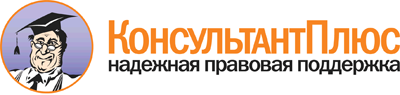  Приказ Минздрава России от 08.11.2012 N 689н
"Об утверждении порядка оказания медицинской помощи взрослому населению при заболевании, вызываемом вирусом иммунодефицита человека (ВИЧ-инфекции)"
(Зарегистрировано в Минюсте России 21.12.2012 N 26267) Документ предоставлен КонсультантПлюс

www.consultant.ru 

Дата сохранения: 22.10.2015 
    Наименование         должности                   Количество штатных единиц              Врач-инфекционист  1 на 1000 зарегистрированных больных ВИЧ-инфекцией   или 500 больных ВИЧ-инфекцией, находящихся на        диспансерном учете                                   Медицинская сестра 1 на 1 должность врача-инфекциониста                 Санитар            1 на 1 должность врача-инфекциониста (для уборки     помещений)                                                                 Наименование                      Количество, шт. Автоматизированное рабочее место (компьютер,            принтер, блок бесперебойного питания, аппарат           телефонной и факсимильной связи, модем)                 1               Стол рабочий                                            2               Кресло рабочее                                          2               Стул                                                    2               Кушетка медицинская                                     1               Шкаф для медицинской документации                       2               Шкаф для хранения лекарственных средств                 1               Шкаф платяной                                           1               Настольная лампа                                        1               Лампа для осмотра полости рта (фонарик)                 1               Шкаф платяной                                           2               Тонометр                                                1               Термометр медицинский                                   1               Ширма                                                   1               Весы                                                    1               Ростомер                                                1               Фонендоскоп                                             1               Шпатель одноразовый                                     по требованию   Емкость для сбора бытовых и медицинских отходов         1               Емкость для дезинфекции инструментария и                расходных материалов                                    2               Полотенцедержатель                                      1               Бактерицидная установка рециркуляторного типа           1                                     Наименование                      Количество, шт. Стол рабочий                                            2               Стул                                                    2               Кушетка медицинская                                     1               Шкаф для хранения медицинских инструментов              1               Шкаф для хранения лекарственных средств                 1               Холодильник                                             1               Стерилизатор медицинский                                2               Бактерицидная установка рециркуляторного типа           1               Емкость для сбора бытовых и медицинских отходов         1               Емкость для дезинфекции инструментария и расходных      материалов                                              2               Очки защитные                                           1               Система для внутривенных вливаний (одноразовая)         5               Аптечка АНТИСПИД                                        1               Противошоковая аптечка                                  1               Диспенсер с антисептическим мылом и антисептиком        1               Наименование должности             Количество штатных единиц            Руководитель           1                                                Заведующий отделением  - врач-специалист      соответственно количеству отделений              Врач-инфекционист      1  на  1000  больных  ВИЧ-инфекцией  или  на  500больных     ВИЧ-инфекцией,     находящихся     надиспансерном учете,  и  дополнительно  1  на  250больных         ВИЧ-инфекцией,         получающихантиретровирусную  терапию  или   противовируснуютерапию хронических  вирусных  гепатитов,  но  неменее  2  для  обеспечения  двусменного   графикаработы центра;                                   1 на 900 выездов  в  год  (для  выездной  бригадыцентра)                                          Врач-терапевт          1 на 4000 больных ВИЧ-инфекцией,  находящихся  надиспансерном учете, но не менее 1                Врач-дерматовенеролог  не менее 0,5                                     Врач-акушер-гинеколог  0,5 на 4000 женщин, больных ВИЧ-инфекцией, но  неменее 0,5                                        Врач-стоматолог-       терапевт               1 на 15000 больных ВИЧ-инфекцией                 Врач-офтальмолог       1 на 15000 больных ВИЧ-инфекцией                 Врач-оториноларинголог 1 на 10000 больных ВИЧ-инфекцией                 Врач-невролог          0,5 на 10 000 больных ВИЧ-инфекцией, но не  менее0,5                                              Врач ультразвуковой    диагностики            не менее 1                                       Врач клинической       лабораторной           диагностики            по нормативам клинико-диагностической лабораторииВрач-эпидемиолог       1 на 400000  населения  обслуживаемой  территорииили   на   2 000    зарегистрированных    случаевВИЧ-инфекции  на  обслуживаемой   территории   (вслучае низкой плотности населения), но  не  менее2 для обеспечения двусменного графика работы     Врач-статистик         по   нормативам    соответствующих    структурныхподразделений, но не менее 1                     Врач-методист          по   нормативам    соответствующих    структурныхподразделений, но не менее 1                     Врач функциональной    диагностики            по   нормативам    соответствующих    структурныхподразделений, но не менее 1                     Провизор-технолог      не менее 1                                       Должности врачей       других специальностей  по   нормативам    соответствующих    структурныхподразделении                                    Главная медицинская    сестра                 1                                                Старшая медицинская    сестра                 соответственно       количеству       структурныхподразделений                                    Медицинская сестра     соответственно   количеству    врачей,    ведущихамбулаторный прием:                              2 на 1 процедурный кабинет;                      1 на 1 кабинет психосоциального  консультированияи добровольного обследования на  ВИЧ-инфекцию,  втом числе анонимного                             Помощник врача-        эпидемиолога           2 на 1 должность врача-эпидемиолога, но не  менее1                                                Медицинский технолог,  медицинский            лабораторный техник,   лаборант               в соответствии с нормативами нагрузки            Медицинский            регистратор            1 на 5 должностей  врачей,  ведущих  амбулаторныйприем, но не менее 1                             Медицинский статистик  не менее 1                                       Санитар                1 на 3  должности  врачей,  ведущих  амбулаторныйприем, а  также    1  должность  на  4  должностиврача-лаборанта  и  (или)  лаборанта  в  клинико-диагностической     лаборатории     (амбулаторно-поликлинического отделения);                     1 на процедурный кабинет                         Сестра-хозяйка         не менее 1                                       Юрист                  не менее 1                                       Медицинский психолог   не менее 1                                       Специалист по          социальной работе      не менее 1                                       Водитель               1 на каждые 900 выездов в год                                  Наименование                       Количество, шт.          (по числу посещений в месяц)           Количество, шт.          (по числу посещений в месяц)           Количество, шт.          (по числу посещений в месяц)                Наименование               до 250   250 - 500 свыше 500 Весы медицинские с ростомером           1        1          1         Измеритель артериального давления       1        2          2         Облучатель бактерицидный                1        1          1         Термостат бактериологический (аэробный) 1        1          1         Термостат, хладотермостат медицинский   1        1          1         Стетофонендоскоп                        1        2          2         Кушетка                                 1        1          1         Шкаф медицинский                        2        3          3         Диспенсер с антисептическим мылом и     антисептиком                            1        2          2         Емкость для сбора медицинских отходов   1        2          2         Контейнер дезинфекционный               1        2          2         Негатоскоп                              1        1          1         Электротермометр                        1        2          2         Стол для контейнеров с дезинфицирующими средствами                              1        2          3         Облучатель бактерицидный или установка  ксеноновая ультрафиолетовая             1        1          1         Светильник бестеневой медицинский       1        2          2         Стол перевязочный                       1        2          2         Столик инструментальный                 1        2          2         Столик манипуляционный с                принадлежностями                        1        1          1         Аппарат для ультразвуковой очистки      инструментов                            1        1          1                       Наименование                       Количество, шт.          (по числу посещений в месяц)           Количество, шт.          (по числу посещений в месяц)           Количество, шт.          (по числу посещений в месяц)                Наименование               до 250   250 - 500 свыше 500 Динамометр медицинский ручной           1        1          1         Камертон медицинский                    1        1          1         Негатоскоп                              1        1          1         Стетофонендоскоп                        1        2          2         Кушетка                                 1        1          1         Молоточек неврологический               1        1          1         Измеритель артериального давления       1        2          2         Диспенсер с антисептическим мылом и     антисептиком                            1        1          1                       Наименование                       Количество, шт.          (по числу посещений в месяц)           Количество, шт.          (по числу посещений в месяц)           Количество, шт.          (по числу посещений в месяц)                Наименование               до 250   250 - 500 свыше 500 Аудиометр (аудиотестер)                 1        1          1         Гальванокаутер (электрокаутер с         автономным питанием, электрокаутер      сетевой)                                1        2          2         Диафаноскоп (трансиллюминатор)          1        1          1         Ларингостробоскоп                       1        1          1         Облучатель бактерицидный                1        1          1         Отоскоп                                 1        1          1         Рефлектор лобный                        1        2          2         Светильник бестеневой медицинский       1        1          1         Камертон медицинский                    1        1          1         Диспенсер с антисептическим мылом и     антисептиком                            1        1          1                       Наименование                       Количество, шт.          (по числу посещений в месяц)           Количество, шт.          (по числу посещений в месяц)           Количество, шт.          (по числу посещений в месяц)                Наименование               до 250   250 - 500 свыше 500 Гониоскоп                               1        1          1         Измеритель артериального давления       1        1          1         Кератометр (кератограф)                 1        1          1         Лампа щелевая                           -        1          1         Набор для подбора очков слабовидящим    1        1          1         Набор пробных очковых линз и призм      1        1          1         Офтальмометр                            -        1          1         Офтальмоскоп налобный бинокулярный      1        1          1         Офтальмоскоп ручной                     1        2          2         Периметр поля зрения (периграф)         -        1          1         Прибор для измерения внутриглазного     давления                                1        1          1         Прибор для определения остроты зрения,  бинокулярного и стереоскопического      зрения                                  1        1          1         Проектор знаков                         1        1          1         Синоптофор (для диагностики и лечения   косоглазия)                             -        1          1         Стерилизатор суховоздушный              1        1          1         Цветотест                               1        1          1         Эхоофтальмограф                         -        1          1         Диспенсер с антисептическим мылом и     антисептиком                            1        1          1                       Наименование                       Количество, шт.          (по числу посещений в месяц)           Количество, шт.          (по числу посещений в месяц)           Количество, шт.          (по числу посещений в месяц)                Наименование               до 250   250 - 500 свыше 500 Аппарат для лечения пародонтоза         -        1          1         Аппарат для снятия (удаления) зубного   камня с помощью ультразвука (скейлер)   1        1          1         Аппарат для флюктуаризации              стоматологический                       -        1          1         Аппарат ультразвуковой                  стоматологический терапевтический       -        1          1         Облучатель бактерицидный                1        1          1         Аппарат для ультразвуковой очистки      1        1          1         Установка стоматологическая             1        1          2         Диспенсер с антисептическим мылом и     антисептиком                            1        1          1                       Наименование                       Количество, шт.          (по числу посещений в месяц)           Количество, шт.          (по числу посещений в месяц)           Количество, шт.          (по числу посещений в месяц)                Наименование               до 250   250 - 500 свыше 500 Аппарат ультразвуковой диагностический  медицинский с допплеровским каналом     (датчик конвексный, линейный,           кардиологический)                       1        1          2         Аппарат переносной для ультразвукового  исследования (датчик конвексный,        линейный, кардиологический)             1        1          1         Измеритель артериального давления       1        1          1         Кушетка                                 1        1          1         Диспенсер с антисептическим мылом и     антисептиком                            1        1          1                       Наименование                       Количество, шт.          (по числу посещений в месяц)           Количество, шт.          (по числу посещений в месяц)           Количество, шт.          (по числу посещений в месяц)                Наименование               до 250   250 - 500 свыше 500 Аквадистиллятор                         1        1          1         Анализатор биохимический, автоматический-        -          1         Автоанализатор гематологический (16     параметров)                             1        1          1         Анализатор мочи (10 параметров)         1        1          1         Анализатор фотометрический              иммуноферментный (фотометр)             1        1          1         Аппарат для встряхивания колб и пробирок-        -          1         Весы лабораторные электронные           1        1          Гемоглобинометр фотометрический         1        1          2         Гемокоагулометр полуавтоматический      двухканальный                           -        -          1         Дозатор лабораторный (комплект)         2        2          2         Микроскоп бинокулярный с иммерсией      2        3          5         Микроскоп биологический                 1        1          1         Аппарат для ультразвуковой очистки      инструментов                            1        1          1         Установка для очистки и обеззараживания воздуха                                 1        1          1         Автоматический промыватель планшетов и  микропланшетов (вошер лабораторный)     1        1          1         Аппарат для подсчета лейкоцитарной      формулы                                 2        2          4         Термостат водяной или жидкостный        1        1          2         Термостат воздушный                     1        1          2         Термостат для планшетов (термостат и    шейкер) на 4 планшеты                   1        1          2         Установка для очистки и обеззараживания 1        1          1         Фотометр биохимический программируемый  -        -          1         Центрифуга настольная                   1        1          1         Анализатор определения глюкозы в крови  (глюкометр) с принадлежностями          1        1          1         Экспресс-анализатор мочи                1        1          1         Вытяжной шкаф (обязательно для          паразитологических исследований)        1        1          1         Автоклав для обеззараживания отходов    1        1          1         Цитофлюориметр проточный для типированияклеток                                  1        1          1         Комплект оборудования для проведения    качественных и количественных ПЦР-      исследований в режиме реального времени с учетом размещения в рабочих зонах 1 - 4                                       2        2          2         Генетический анализатор с комплектом    дополнительного оборудования            1        1          1         ПЦР-бокс                                1        1          1         Ламинарный шкаф II степени безопасности 1        1          1         Камера глубокой заморозки для хранения  положительных сывороток до -70 град.    1        1          1         Установка получения деионизированной    воды на 25 л                            1        2          2         Установка электромагнитного излучения   сверхвысокой частоты для обеззараживанияинфицированных медицинских отходов      1        1          1         Облучатель-рециркулятор бактерицидный   4        4          6         Автоматическая система постановки       иммуноблотов                            -        -          1         Автоматический анализатор для           иммуноферментного анализа "открытого    типа" до 7 одновременно загружаемых     планшетов, встроенный считыватель       штрихкодов                              -        -          1         Принтер штрихкодов                      1        1          1         Станция преаналитической обработки      образцов поступающих в лабораторию      пробирок                                -        -          1         Вортекс                                 1        1          1         Автоматический модуль для раскапывания  реагентов для ПЦР-станции               -        -          1         Модуль для подготовки проб для проточнойцитометрии                              -        -          1         Холодильник бытовой для хранения тест-  систем, проб                            2        4          4         Кондиционер                             4        4          4         Компьютерная программа для              внутрилабораторного контроля качества   1        1          1         Лабораторная информационная система     1        1          1         Комплект мебели для ПЦР                 1        1          1         Комплект мебели для постановки ИФА      1        1          1         Комплект мебели для регистратуры        1        1          1         Облучатель бактерицидный                4        6          6         Диспенсер с антисептическим мылом и     антисептиком                            3        3          3                       Наименование                       Количество, шт.          (по числу посещений в месяц)           Количество, шт.          (по числу посещений в месяц)           Количество, шт.          (по числу посещений в месяц)                Наименование               до 250   250 - 500 свыше 500 Измеритель артериального давления       1        2          2         Облучатель бактерицидный или установка  ксеноновая ультрафиолетовая             1        2          2         Светильник бестеневой медицинский       1        2          2         Кресло для забора крови                 1        1          2         Стетофонендоскоп                        1        2          2         Кушетка                                 1        1          1         Шкаф для медикаментов                   2        3          3         Столик манипуляционный с                принадлежностями                        2        2          3         Стол                                    1        1          1         Ширма                                   1        1          1         Холодильник                             1        1          1         Штатив в/в                              1        1          1         Диспенсер для мыла и антисептиков       2        4          4         Контейнер дезинфекционный               1        2          2         Шкаф для спецодежды                     1        1          1                       Наименование                       Количество, шт.          (по числу посещений в месяц)           Количество, шт.          (по числу посещений в месяц)           Количество, шт.          (по числу посещений в месяц)                Наименование               до 250   250 - 500 свыше 500 Измеритель артериального давления       1        1          1         Комплекс для регистрации и обработки    биосигналов (ЭКГ, ЭЭГ и др.) с          принадлежностями                        1        1          1         Электрокардиограф многоканальный или    одноканальный                           -        1          1         Электрокардиограф одноканальный с       синдромальным заключением               1        1          1         Дефибриллятор кардиосинхронизированный  1        1          1         Кушетка                                 1        1          1         Аппарат для неинвазивного определения   фиброза печеночной паренхимы            1        1          1         Диспенсер с антисептическим мылом и     антисептиком                            1        1          1                       Наименование                       Количество, шт.          (по числу посещений в месяц)           Количество, шт.          (по числу посещений в месяц)           Количество, шт.          (по числу посещений в месяц)                Наименование               до 250   250 - 500 свыше 500 Весы медицинские с ростомером           1        1          1         Тазомер                                 1        1          1         Измеритель артериального давления       1        2          2         Стетофонендоскоп                        1        1          1         Стетоскоп акушерский                    1        1          1         Кресло гинекологическое с осветительной 1        1          1         Светильник бестеневой медицинский       1        1          1         Кольпоскоп                              1        1          1         Прибор для контроля сердечной           деятельности плода                      1        1          1         Набор медицинских инструментов для      врача-гинеколога                        1        1          1         Облучатель бактерицидный                1        1          1         Кушетка                                 Конхотомы                               2        3          3         Контейнер дезинфекционный               1        2          2         Емкость для сбора медицинских отходов   3        5          5         Контейнер для транспортировки           биологического материала                2        4          6         Оборудование для сбора, сортировки,     переработки, хранения и утилизации      медицинских отходов                     1        1          1         Коляска инвалидная для взрослых         1        1          1         Коляска инвалидная для детей            1        1          1         Носилки-каталка                         1        1          1         Форвакуумный автоклав                   2        3          3         Сухожаровой шкаф                        2        3          3         Дистиллятор                             2        2          2         Стол медицинский                        2        4          4         Столик манипуляционный                  4        6          6         Облучатель бактерицидный закрытого типа 3        4          4         Кушетка медицинская                     1        1          1         Шкаф медицинский                        4        6          6         Контейнер дезинфекционный               1        2          2         Диспенсер с антисептическим мылом и     антисептиком                            3        3          3         Эндоскопы, инструменты к ним, щетки для обработки эндоскопов                    4        6          6         Система для мойки и дезинфекции         3        3          3         Система для стерилизации эндоскопов     3        3          3         Шкаф для стерильного хранения           1        2          3         Контейнер для транспортировки           2        4          6         Емкость для сбора медицинских отходов   1        2          2         Течеискатель                            1        2          2                       Наименование                       Количество, шт.          (по числу посещений в месяц)           Количество, шт.          (по числу посещений в месяц)           Количество, шт.          (по числу посещений в месяц)                Наименование               до 250   250 - 500 свыше 500 Весы медицинские с ростомером           1        1          1         Измеритель артериального давления       1        2          2         Облучатель бактерицидный                1        1          1         Светильник бестеневой медицинский       передвижной                             1        1          1         Стетофонендоскоп                        1        2          2         Стол медицинский                        2        4          4         Столик манипуляционный с                принадлежностями                        1        1          1         Кушетка                                 1        1          1         Шкаф медицинский                        2        3          3         Диспенсер с антисептическим мылом и     антисептиком                            1        2          2         Емкость для сбора медицинских отходов   1        2          2                       Наименование                       Количество, шт.          (по числу посещений в месяц)           Количество, шт.          (по числу посещений в месяц)           Количество, шт.          (по числу посещений в месяц)                Наименование               до 250   250 - 500 свыше 500 Облучатель бактерицидный                1        1          1         Светильник бестеневой медицинский       1        1          1         Стол медицинский                        2        4          4         Столик манипуляционный с                1        1          1         Кушетка                                 1        1          1         Шкаф медицинский                        2        3          3         Диспенсер с антисептическим мылом и     антисептиком                            1        2          2         Емкость для сбора медицинских отходов   1        2          2                     Наименование должности             Количество штатных единицЗаведующий отделением - врач-инфекционист      1 на 40 коек             Врач-инфекционист                              1 на 15 коек             Врачи-специалисты (терапевт, хирург, фтизиатр, невролог, офтальмолог, психиатр-нарколог,      психиатр, гематолог)                           1 на 160 коек, не менее  0,25                     Старшая медицинская сестра                     1                        Медицинская сестра палатная                    4,75 на 15 коек для      круглосуточной работы    Медицинская сестра процедурной                 1 на 20 коек             Сестра-хозяйка                                 1                        Младшая медицинская сестра по уходу за         больными                                       4,75 на 15 коек для      круглосуточной работы    Санитар                                        4,75 на 15 коек для      круглосуточной работы;   1 на 30 коек для работы вбуфете;                  1 на 20 коек для уборки  помещений;               1 на 30 коек для         санитарной обработки     больных                                         Наименование                        Количество,       шт.      Тележка для перевозки больных с гидроподъемником            не менее 1  Штатив медицинский (настенная инфузионная стойка)          не менее 40  Облучатель бактерицидный стационарный настенный             не менее 3  Облучатель-рециркулятор передвижной                         не менее 3  Стерилизаторы медицинские воздушные                         не менее 1  Ректоскоп с одноразовыми тубусами                           не менее 2  Термостат                                                   не менее 1  Тонометр для измерения артериального давления               не менее 4  Языкодержатель                                              не менее 2  Портативный электрокардиограф с возможностью автономной   работы                                                      не менее 1  Глюкометр                                                   не менее 1  Вакуумный электроотсос                                      не менее 2  Ингалятор                                                   не менее 2  Негатоскоп                                                  не менее 1  Инфузоматы с волюметрической помпой                        не менее 12  Ларингоскоп                                                 не менее 1  Манипуляционный передвижной столик                          не менее 1  Персональный компьютер с принтером и сканером               не менее 3  Сейф для медикаментов                                       не менее 1  Штатив для длительных вливаний                              не менее 6  Мешок Амбу                                                  не менее 1  Набор для дренирования плевральной полости многоразовый     не менее 2  Укладка для профилактики заражения ВИЧ                      не менее 1  Укладка для оказания помощи при анафилактическом шоке       не менее 2  Функциональная каталка для перевозки лежачих больных        не менее 2  Кресло-каталка                                              не менее 3  Фармацевтический холодильник +2/+14, 0,5 кВт 800 x 600 x  1805 мм                                                         2       Медицинский шкаф для хранения лекарственных препаратов и  медицинских инструментов                                        8       Центрифуга лабораторная медицинская настольная, 220 в,    0,35 кВт                                                        1       Электротермометр                                                40      Весы медицинские с ростомером                                   1                  Наименование должности            Количество штатных единиц  Врач-специалист или медицинский психолог    1                           Медицинская сестра                          2                           Санитарка                                   1                                                Наименование                      Количество, шт.  Стол                                                  1                 Кушетка медицинская                                   1                 Шкаф платяной                                         1                 Шкаф для медицинской документации                     1                 Компьютер и принтер                                   1                 Стетофонендоскоп                                      1                 Измеритель артериального давления                     1                 Облучатель бактерицидный                              1                 Диспенсер с антисептическим мылом и антисептиком      1                                      Наименование                      Количество, шт.  Измеритель артериального давления                     2                 Облучатель бактерицидный или установка ксеноновая     ультрафиолетовая                                      2                 Светильник бестеневой медицинский передвижной         2                 Кресло для забора крови                               1                 Стетофонендоскоп                                      2                 Кушетка                                               1                 Шкаф для медикаментов                                 3                 Столик манипуляционный с принадлежностями             2                 Стол                                                  1                 Ширма                                                 1                 Холодильник                                           1                 Штатив в/в                                            1                 Диспенсер для мыла и антисептиков                     4                 Контейнер дезинфекционный                             2                 Шкаф для спецодежды                                   1                         Наименование должности             Количество штатных единиц    Заведующий отделением                   1 на 40 коек                    Врач-инфекционист                       1 на 20 коек                    Врач-онколог                            1 на 20 коек                    Врач-терапевт                           1 на 20 коек                    Врач-невролог <*>1 на 20 коек                    Врач-хирург <*>1 на 20 коек                    Врач-психиатр-нарколог <*>1 на 25 коек                    Медицинская сестра палатная             4,75 на 10 коек для обеспечения круглосуточной работы           Медицинская сестра процедурной          1 на 10 коек                    Медицинская сестра перевязочной         1 на 10 коек                    Старшая медицинская сестра              1                               Младшая медицинская сестра              по уходу за больными                    4,75 на 10 коек для             обеспечения круглосуточной      работы                          Санитар                                 2 для уборки помещений;         2 для работы в буфете;          2 для санитарной обработки      больных;                        1 для работы в процедурной,     перевязочной                    Сестра-хозяйка                          1 на 20 коек                    Медицинский психолог                    1 на 20 коек                    Социальный работник                     1 на 20 коек                    Оператор ЭВМ                            1                                           Наименование оборудования                Количество, шт.    Прикроватное кресло-туалет с высокой спинкой     2 на 5 коек            Функциональные трехсекционные кровати            по количеству коек в   отделении              Прикроватные столики с изменением наклона        по количеству коек в   отделении              Кресла-стулья с санитарным оснащением            1 на 3 койки           Инвалидные кресла-коляски (комнатные,            прогулочные)                                     1 на 10 коек           Ходунки, трости различной конструкции, поручни   напольные                                        по требованию          Подъемники                                       1 на 10 коек           Противопролежневый матрас                        1 на 3 койки           Вакуумный электроотсос                           1 на 3 койки           Аппарат для ингаляционной терапии переносной     1 на 3 койки           Сейф для хранения сильнодействующих и            психотропных средств, документации               2 на отделение         